КОМИСИЈИ ЗА СТИПЕНДИЈЕ ОПШТИНЕ ГОРЊИ МИЛАНОВАЦПријављујем се на Конкурс за доделу ученичких стипендија за школску 2022/2023. годину и о себи прилажем следеће податке:обавезно попунити СВА поља!У претходној школској 2021/2022. години сам (обавезно заокружити):Освојио/освојила једно од прва три места на републичком такмичењу које се налази у Календару смотри и такмичења Министарства просвете,Освојио/освојила једно од првих пет места на међународном такмичењу,Био/била сам ученик/ученица генерације ОШ_____________________________________                                                     уписати име школеУз пријаву прилажем (заокружити)1. Уверење школе коју сам похађао/ла 2022/23. године о постигнутим резултатима у учењу (ученик/ца генерације), односно освојеним наградама на републичком/међународном такмичењу.2. фотокопију картице текућег рачуна на име ученика/ученице или законског заступника/заступнице ученика уколико је ученик/ученица малолетно лице на који желим да се уплати стипендија уколико буде одобренаУпознат/а сам са одредбом члана 103. став 3. Закона о општем управном поступку („Службени гласник РС“, бр. 18/2016), којом је прописано да у поступку који се покреће по захтеву странке орган може да врши увид, прибавља и обрађује личне податке о чињеницама о којима се води службена евиденција када је то неопходно за одлучивање, осим ако странка изричито изјави да ће те податке прибавити сама. Ако странка у року не поднесе личне податке неопходне за одлучивање органа, захтев за покретање поступка ће се сматрати неуредним.____________________________________________________________________Својеручан потпис ученика/ученице или законског заступника ученика/ученицеуколико је у питању малолетно лицеКОРИСНЕ ИНФОРМАЦИЈЕ ЗА УЧЕСНИКЕ/ЦЕ КОНКУРСАРОК ЗА ПОДНОШЕЊЕ ПРИЈАВА НА КОНКУРСПријаве на конкурс са прописаном документацијом подносе се у периоду 09.09-10.10.2022. године и то поштом, препоручено, на адресу: Општинска управа Општине Горњи Милановац, Таковска 2, са назнаком “Пријава на конкурс за ученичке стипендије Општине Горњи Милановац за школску 2022/23. годину” или непосредно Јединственом управном месту Општинске управе Општине Горњи Милановац, Таковска 2.Кандидати/кандидаткиње који/е поднесу непотпуне пријаве, биће позвани да их допуне у року од 5 дана од пријема позива. Уколико у остављеном року не буде извршена допуна, ове пријаве неће бити ни разматране.ДОКАЗИ КОЈИ СЕ ПРИЛАЖУ УЗ ПРИЈАВУСви докази који се прилажу морају бити званични документи одговарајуће установе (издати у прописаној форми и оверени). Уколико сте одабрали опцију којом овлашћујете Општинску управу да прикупи, обради и користи Ваше личне податке, уверење о пребивалишту/боравишту биће прибављено по службеној дужности и коришћено само за потребе доношења одлуке по Конкурсу.Уколико се пријава подноси на Јединственом управном месту Општинске управе могуће је на лицу места очитати личну карту.ПОСТУПАК ОДЛУЧИВАЊА ПО ПОДНЕТИМ ПРИЈАВАМАОдлуку о поднетим пријавама, након закључења Конкурса, доноси Комисија за стипендије Општине Горњи Милановац.Кандидат/кандидаткиња који су незадовољни одлуком Комисије могу, у року од 15 дана од дана пријема обавештења о одлуци, уложити приговор Општинском већу општине Горњи Милановац.Сва права и обавезе између корисника/кориснице стипендије и Општине Горњи Милановац биће регулисана Уговором о стипендирању који, у име Општине Горњи Милановац, потписује Председник општине Горњи Милановац.ПОТПИСИВАЊЕ УГОВОРА И ТЕКУЋИ РАЧУН ЗА ИСПЛАТУ СТИПЕНДИЈЕПредседник општине ће, у име Општине, закључити уговор о стипендирању са учеником/ученицом односно законским заступником/заступницом уколико се ради о малолетном лицу у року од 30 дана од дана обавештења ученика о одлуци Комисије за стипендије којим је она одобрена. У уговор ће се, за сврхе уплате стипендије, унети текући рачун на име ученика/ученице, односно законског заступника/заступнице за малолетнолице, достављен уз ову пријаву.ЗАКОНСКО ОГРАНИЧЕЊЕ ЗА КОРИСНИКЕ/КОРИСНИЦЕ КОЈИ ИСТОВРЕМЕНО КОНКУРИШУ ЗА ДОДЕЛУ ОПШТИНСКЕ И РЕПУБЛИЧКЕ СТИПЕНДИЈЕ/КРЕДИТА По одредбама Закона о ученичком и студентском стандарду ("Сл. гласник РС", бр. 18/2010, 55/2013 и 27/2018 - др. закон) ученик који је право на ученичку стипендију остварио у складу са одлуком надлежног органа јединице локалне самоуправе нема право на републичку ученичку стипендију/кредит. Срећно!ОПШТИНСКА УПРАВА ОПШТИНЕ ГОРЊИ МИЛАНОВАЦПРИЈАВА  НА КОНКУРС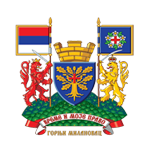 ЗА ДОДЕЛУ УЧЕНИЧКИХ СТИПЕНДИЈА ЗА ШКОЛСКУ 2022/2023. ГОДИНУМЕСТО ЗА ПРИЈЕМНИ ШТАМБИЉиме и презиме ученика/ученице__________________________________________име и презиме једног родитеља__________________________________________адреса пребивалишта ученика/ученице__________________________________________датум и место рођења ученика/ученице__________________________________________школа и разред коју ученик/ца похађа__________________________________________основна школа коју је ученик/ца похађао/ла школске 2021/2022__________________________________________контакт телефон/мејл адреса__________________________________________ОЗНАЧИТЕ ЗНАКОМ X У ПОЉИМА ИСПОДОЗНАЧИТЕ ЗНАКОМ X У ПОЉИМА ИСПОДОЗНАЧИТЕ ЗНАКОМ X У ПОЉИМА ИСПОДРБПодаци из документаСагласан/сна сам да податке прибави органДостављам сам/а1.Уверење о пребивалишту ученика/ученице2.Уверење о боравишту (за лица у статусу избеглог/интерно расељеног лица)